Designed by: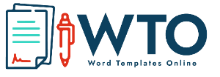 © WordTemplatesOnline. All Rights Reserved.Quote DateQuote Quote #Bill To:Ship ToCompany NameCompany NameCustomer NameCustomer NameAddressAddressPhone#Phone#ItemDescriptionQuantityUnit PriceAmountMake all checks payable to Company.SUBTOTALFor any questions please contact Mr. Enderson at Tel 0-000-0000 or fax at 0-000-0000Thank you for business with us	TAX RATEFor any questions please contact Mr. Enderson at Tel 0-000-0000 or fax at 0-000-0000Thank you for business with us	SALES TAXFor any questions please contact Mr. Enderson at Tel 0-000-0000 or fax at 0-000-0000Thank you for business with us	HANDLING